GEORGIATHE 35th session of the UPR Working group     UPR OF TURKEY28 JANUARY, 2020We welcome the Delegation of Turkey and thank the Head of Delegation for the presentation of the national report.We appreciate Turkey's annual contributions to the OHCHR
and we value Turkey's commitment to host almost 4 million refugees. Georgia positively evaluates the fact that Working Group on Enforced or Involuntary Disappearances, the UN Special Rapporteur on the promotion and protection of the right to freedom of opinion and expression and the UN Special Rapporteur on torture and other cruel, inhuman or degrading treatment or punishment visited Turkey in reporting period.We welcome the ratification of the Optional Protocol to the Convention on the Rights of the Child on a communications procedures. Herewith we recommend to Turkey:To continue cooperation with the UN human rights machinery; To proceed with steps towards fulfillment of the National Action Plan on gender equality2015-2020. With this we wish the Turkish delegation a successful review.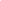 